341/22Mineral Titles Act 2010NOTICE OF LAND CEASING TO BE A MINERAL TITLE AREAMineral Titles Act 2010NOTICE OF LAND CEASING TO BE A MINERAL TITLE AREATitle Type and Number:Exploration Licence 30730Area Ceased on:26 September 2022Area:66 Blocks, 208.74 km²Locality:CAREYName of Applicant(s)/Holder(s):100% PRODIGY GOLD NL* [ACN. 009 127 020]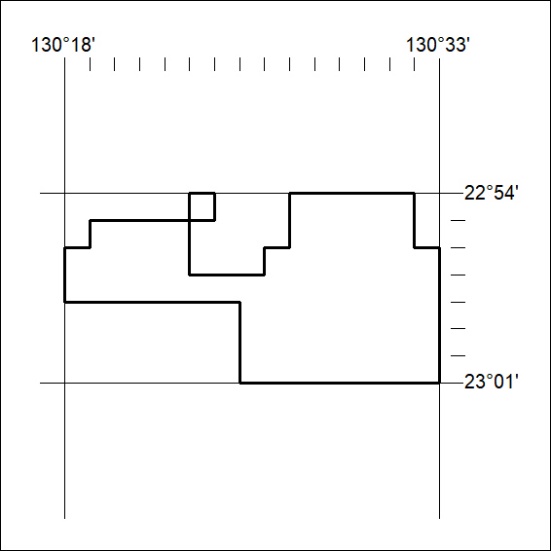 